I N F O   D A N C E M O T I O N   2 0 2 3Otvorenie ODY: každý deň hodinu pred začiatkom (sobota 7:00, nedeľa 7:00)Začiatok súťaže (sobota 8:00, nedeľa 8:00)Vo vestibule ODY sa môžete tešiť na kávičku od Time 4 CoffeeMiesto konania súťaže je situované priamo v centre mesta, kde je v blízkej dostupnosti veľké množstvo kaviarní (napr. Ogodo, Pražiarnička, Clock, Paddock, Da Vinci...), reštaurácií (Speranza, Mestský hostinec, Fair Street Food, Kuki, Retro Restaurant..) a fast foodov (pizza do rukyy, kebab – Kebabizňa) + možnosť využiť rozvozové služby Bistro/Wolt...Nosiť jedlo do hľadiska a konzumovať ho v hľadisku je zakázané! – prosíme o dodržanieProsíme tiež o dodržanie poriadku v celom objekte/šatne/zákulisie/hľadisko...Prosíme všetkých rodičov a divákov, aby si nenosili bundy do hľadiska. Budú pre Vás zdarma pripravené šatne (ako v divadle), kde si môžete bundy odložiť a kedykoľvek Vám ich vydajúCelú súťaž budú samozrejme k dispozíícii zdravotníciVstupenky pre divákov sa budú predávať priamo pri vstupeParkovanie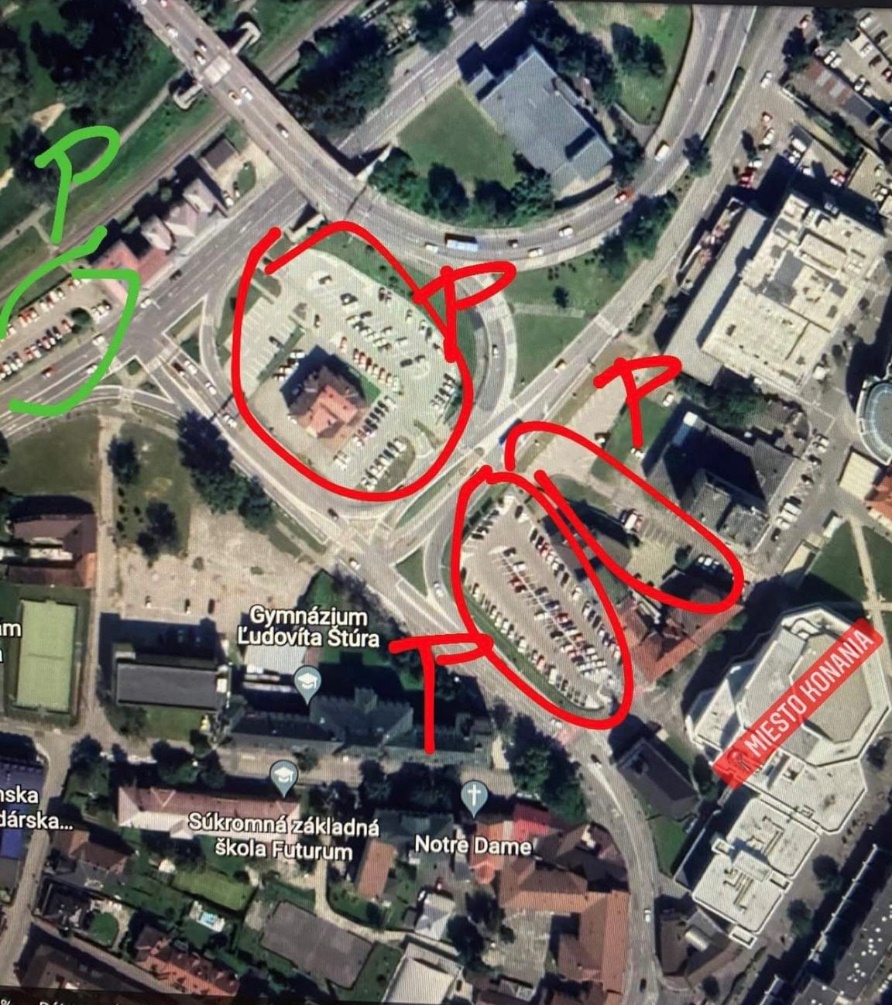 